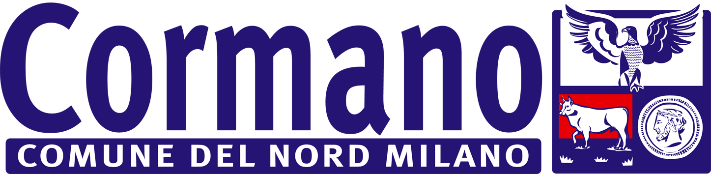 All. C)Informativa ai sensi dell’art. 13 Regolamento UE 2016/679 (Regolamento Generale sulla Protezione dei Dati) per il trattamento di dati e documentiLa informiamo che i dati raccolti saranno trattati ai sensi della normativa vigente in tema di protezione dei dati personali con finalità di individuazione di un candidato per la nomina a componente del C.D.A. dell’Azienda Speciale Consortile “Insieme per il Sociale” IPIS a cui si riferisce il presente bando, ai sensi dell’art. 6 par. 1 lett. b) del Regolamento UE 679/2016.I dati forniti dai candidati saranno comunicati al personale coinvolto nel procedimento per gli adempimenti di competenza. Gli stessi saranno trattati anche successivamente all’eventuale instaurazione del rapporto per le finalità inerenti la gestione del rapporto medesimo. Potranno essere trattati da soggetti pubblici e privati per attività strumentali alle finalità indicate. Saranno inoltre comunicati a soggetti pubblici per l’osservanza di obblighi di legge, sempre nel rispetto della normativa vigente in tema di protezione dei dati personali. Non è previsto il trasferimento di dati in un paese terzo.Il presente trattamento non contempla alcun processo decisionale automatizzato, compresa la profilazione, di cui all’articolo 22, paragrafi 1 e 4, del Regolamento UE n. 679/2016.Il conferimento di tali dati è obbligatorio ai fini della valutazione dei requisiti di partecipazione, pena l’esclusione dal procedimento di selezione.I dati saranno conservati per il tempo necessario a perseguire le finalità indicate e nel rispetto degli obblighi di legge correlati.Il candidato potrà far valere, in qualsiasi momento e ove possibile, i Suoi diritti, in particolare con riferimento al diritto di accesso ai Suoi dati personali, nonché al diritto di ottenerne la rettifica o la limitazione, l’aggiornamento e la cancellazione, nonché con riferimento al diritto di portabilità dei dati e al diritto di opposizione al trattamento, salvo vi sia un motivo legittimo del Titolare del trattamento che prevalga sugli interessi dell’interessato, ovvero per l’accertamento, l’esercizio o la difesa di un diritto in sede giudiziaria.Il Titolare del trattamento dei dati è il COMUNE DI CORMANO che Lei potrà contattare ai seguenti riferimenti: Telefono: 02 619031 - E-mail: comune.cormano@comune.cormano.mi.it Indirizzo PEC: comune.cormano@comune.cormano.mi.legalmailpa.it Potrà altresì contattare il Responsabile della protezione dei dati al seguente indirizzo di posta elettronica: Il candidato ha diritto di proporre reclamo all’Autorità Garante per la protezione dei dati personali qualora ne ravvisi la necessità.Cormano, li  	Firma per esteso e leggibile per presa visione_	__